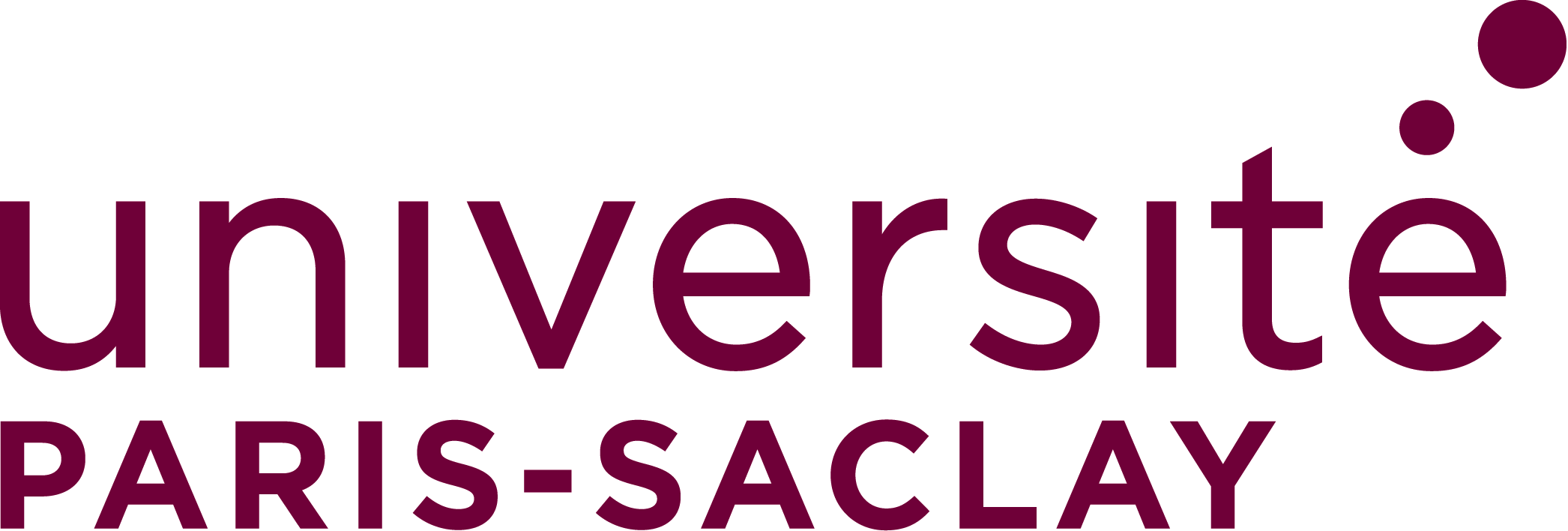 M2 List of choices for applicants for candidates enrolled in M1 at Université Paris-Saclay2020-2021 Academic YearThis form is compulsory for all candidates currently enrolled in a M1 programme at Université Paris Saclay.Please specify below, in no particular order, the list of M2 programmes for which you are applying for the 2020-2021 academic year:Once you have filled in the form, you must load it in your application file, under the “Certificates” tab, in the field entitled “M2 List of choices for applicants for candidates enrolled in M1 at Université Paris-Saclay”.